SE DeafBlind Webinar SeriesNovember and December 2020ASL Interpreters Provided/Spoken Spanish Interpreters ProvidedAll Sessions:  2:30-4:00 EASTERN Questions:  dbtopicswebinarseries@gmail.comPlease Register by NOON EASTERN day of PresentationNovemberDecemberNovember, Tuesday 3, 2020November, Thursday 5, 2020Election DayRescheduled to Spring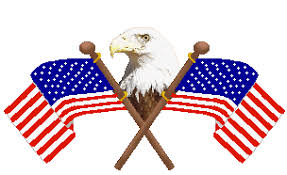 Creating Partnerships with your EHDI and Hands and Voices chaptersEmma Nelson This presentation will highlight potential benefits of collaborations between the National Deaf-Blind Technical Assistance Network, EHDI programs, and Hands & Voices State Chapters to address critical needs in the areas of early identification of infants and toddlers who are deaf-blind, referral to state deaf-blind projects, and appropriate intervention for infants and toddlers with deaf-blindness. The focus of the presentation will identify common risk factors and etiologies associated with deaf-blindness and highlight the necessity for statewide systems level collaboration between Deaf-Blind Projects, EHDI Programs, Family Organizations such as Hands & Voices State Chapters, and Part C Early Intervention to identify hearing and vision losses and refer for appropriate services as early as possible. Additionally, the presentation will provide examples of emerging state based solutions and present the opportunity for active discussion around possible additional solutions and partnerships to adequately meet the unique needs of this population.Register here: https://zoom.us/webinar/register/WN_rl2uPxFcT_qXWwpDhQvI7ANovember, Tuesday 10, 2020EIEIO - Effective Initiatives for Early Intervention Opportunities for Deafblind Infants and Toddlers- Part 2Susie TiggsE-I-E-I-O? Yes! Effective Initiatives for Early Intervention Opportunities! Let’s talk about intervention and assessment strategies for working with families of infants and toddlers who are deafblind, policies and procedures for working collaboratively with ECI to meet the IDEA Part C requirements of this unique population, and let’s not forget EIEIO-ing virtually!Register here:https://zoom.us/webinar/register/WN_0gFt6zx_TIGJDhJZ6TqTFwNovember, Thursday 12, 2020DB 101Danna Conn and Marilyn TraderWorking with consumers/students with diverse vision/hearing loss. Important to understand the various etiologies of hearing/vision loss and review what is needed when coding students/consumers on their IEP & IPEs for services. Register here:https://zoom.us/webinar/register/WN_GFqlfevoRYW-W6bqegOCrwNovember, Tuesday 17,  2020Cortical/Cerebral Visual Impairment (CVI) and Orientation & Mobility for young children with multiple disabilitiesMartha VetoAlison Adcock A look at the impact of CVI on young children and how  we can help families promote purposeful self-initiated movement and concept developmentRegister here:https://zoom.us/webinar/register/WN_1otmA_FeSZmk0T108gJejQNovember, Thursday 19, 2020 Orientation & Mobility for the Child with CVIMartha VetoAlison Adcock A discussion of how CVI impacts a child’s ability to move through space, know where they are, and get where they want to go; and strategies that can help the child with CVI navigate the world. Register here:https://zoom.us/webinar/register/WN_UZE55zbiTvyaK5IcguO6ZAThanksgiving Break – No WebinarsThanksgiving Break – No WebinarsTuesday 1, 2020Thursday 3, 2020What does deafblind education mean?Presenter: David BrownFar from being exclusive and special, and different from mainstream education, deafblind education has an inclusive holistic philosophy from which all children would benefit, but especially those for whom the approach was first devised. This presentation will focus briefly on the history and development of the approach and the changing nature of the population of children identified as having deafblindness. Then there will be consideration of assessment approaches, programming, instructional strategies, and environmental considerations all from a deafblind perspective.Register Here:https://uky.zoom.us/webinar/register/WN_J-n2K1L5TlSj_8jI8X5U9QSupporting positive behavior in your childPresenter: Tim HartshorneIt’s just a kid. There will be behaviorMaking sense out of the weirdnessCoping with the big three: pain, sensory issues, anxietyBuilding self-regulationDiscipline without tearsRegister Here:https://uky.zoom.us/webinar/register/WN_eEW_6miMSdWCIALMmLKnCATuesday, December 8, 2020Overview of Haptics Part 1 by Marilyn Trader & Ashley BentonThis week we will cover what Haptic Communication is, how providers, families and consumers can utilize Haptics in their home, community, work and school. We will review the concept and demonstrate together the standardized signals used on various points of articulation.Register Here:https://uky.zoom.us/webinar/register/WN_HrfmX2WsTpK9wBH_vmbCOQThursday, December 10, 2020Overview of Haptics Part 2 by Marilyn Trader & Ashley BentonA continuation of Haptic Communication will be done with both providers demonstrating together the various haptic signals from food, drinks, mobility to describing a room. Fun interactive session which is typically a full two day workshop for everyone to have hands on experience to a little overview this week.Register Here:https://uky.zoom.us/webinar/register/WN_WRFi4ANDSY69BsjbJv1m0wTuesday, December 15, 2020Meaningful Employment:  Looking Outside the BoxDavid WileyRegister Here:https://uky.zoom.us/webinar/register/WN_JpJ4lHtFQXaijMbJD_TtiwTuesday, December 17, 2020Meaningful Employment:  Looking Outside the BoxDavid WileyRegister Here:https://uky.zoom.us/webinar/register/WN_AB6zJrxoR5mTTefQkWel1A